Профессия «Парикмахер» группа 23/24ЗАДАНИЯ ПО ПРЕДМЕТАМ 4.05-8.05.20201.МДК 02.01 Химическая завивка волос2.УП (учебная практика) ПМ 01._________________________________________________________________МДК 02.01 Химическая завивкаТема урока «Последовательность выполнения процедуры Bust up»Запишите поэтапную последовательность выполнения процедуры Bust up  в тетрадь.УП (учебная практика) ПМ 01.Распечатать инструкционную карту, изучить, заполнить и сохранить заполненную версиюИнструкционная карта по теме: «Стрижка волос».Тема урока: «Стрижка волос ПОЛУБОКС».Цель урока: Научить уч-ся правильным приемам при выполнении стрижки ПОЛУБОКС.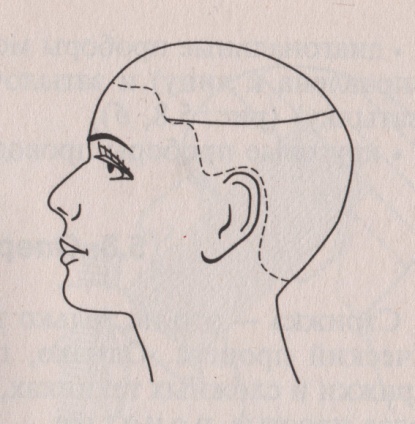 Граница перехода в стрижке.Организация рабочего места:1.Рабочие место.2.Белье и принадлежности.3.Инструменты , приспособления , эл.машинка.Подготовительные работы:1.Дезинфекция инструмента 2.Проверка эл.аппаратуры3.Проверить кожу на кожные заболевания4.Мытье волос.Последовательность приемов:ПОЛУБОКС- это одна из распространенных мужских стрижек. Выполняют ее при помощи машинки, ножниц и расчески .Для правильного выполнения данной стрижки нужно соблюдать безопасные приемы при работе с применяемыми инструментами.Технология выполнения:1.Начинаем стрижку с правого виска. Для этого берем машинку с ножом №1 и выполняем сведение волос на нет до височного выступа.2. Аналогично стрижем эатылочную и левую височную зону( граница сведения волос это височный выступ и затылочные бугры)3. Выполняем окантовку при помощи машинки начиная с правого виска. Форма виска зависит от желания клиента.4.Переходим на стрижку волос на теменной, верхнее-затылочной ,правой и левой височно-боковой. Для этого берут насадки № 2 или 3 или 4( в зависимости от желаемой длины клиента). Стрижку машинкой с насадкой ведут против роста волос.5. Переход от нижней части стрижки к верхней сравнивают ножом машинки которым стригли с низу.6. Завершающим этапом стрижки будет выполнение тушовки при помощи расчески и ножниц.Выполняют это для того чтобы убрать непростриженные волосы после машинки( так называемые «антенки»).Вопросы самоконтроля:1. Показать прием тушовки.2. Показать прием окантовка3. В чем отличие этих приемов?4.Где находится граница  перехода у данной стрижки?5.Какие правила техники безопасности нужно соблюдать при работе с Эл аппаратурой и острорежущим инструментом?